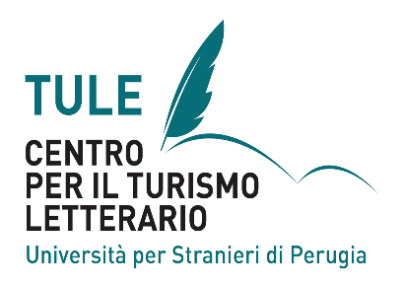 Tercer Simposio Internacional del Centro de Investigación TULEMatera y Aliano (Italia, Basilicata)11 y 12 de octubre de 2024Turismo literario en lugares de encierro, exilio y prisión.Convocatoria de comunicacionesEl Centro de Investigación sobre Turismo Literario (https://www.unistrapg.it/it/ricerca/ricerca/dipartimenti-e-centri/centro-sul-turismo-letterario-tule), después de los dos primeros coloquios internacionales celebrados en la Universidad para Extranjeros de Perugia, Italia, en noviembre de 2022, y en la Universidad del Algarve, Portugal, en septiembre de 2023, organiza su tercer coloquio internacional en Aliano (Basilicata, Italia), donde se encuentra el Parque Literario dedicado al escritor Carlo Levi, con una sesión inaugural en la ciudad de Matera.El tema del simposio internacional que se celebrará los días 11 y 12 de octubre de 2024 es "El turismo literario en lugares de encierro, exilio y prisión". El 10 de octubre por la tarde, tendrá lugar en Matera una mesa redonda sobre los Parques Literarios de la Región Basilicata, como preapertura de la conferencia y como lugar de encuentro para los participantes que luego viajarán en autobús a Aliano.El tema del simposio, vinculado a la experiencia de Carlo Levi, intelectual y escritor antifascista confinado en Aliano en la década de 1930, tiene como objetivo examinar, a través de casos concretos, cómo se ha desarrollado o podría desarrollarse el turismo literario en lugares de encierro, exilio y prisión.Las propuestas pueden referirse a:- experiencias de turismo literario que se han desarrollado en lugares donde los escritores han pasado períodos de exilio, encierro y reclusión;- nuevos proyectos para valorizar los espacios literarios vinculados a los lugares donde los escritores han vivido períodos de exilio, encierro y reclusión;- textos literarios relacionados con experiencias de encierro, exilio o reclusión que puedan contribuir a promover el turismo literario;- relatos de viajes y biografías de escritores que han creado (o que, si se explotan adecuadamente, pueden crear) productos, propuestas e itinerarios de turismo literario;- el análisis de las experiencias turísticas de los escritores en lugares de exilio, confinamiento o detención que han dado lugar a obras literarias;- El análisis de textos literarios de interés turístico relacionados con momentos de exilio o confinamiento.En cualquier caso, el tema del turismo literario debe estar en el centro de las intervenciones, ya sea que se trate de un turismo ya existente (y será necesario documentarlo, incluso con datos numéricos y estadísticos), o que proponga la valorización y promoción de los lugares de detención, exilio y confinamiento a través de la presencia y las obras de los escritores.Los discursos, que podrán ser pronunciados en italiano, francés, español, portugués o inglés, tendrán una duración de 20 minutos cada uno. Las contribuciones, aprobadas por el Comité Científico del Centro TULE y sometidas a una doble evaluación anónima, se publicarán en el volumen que lleva el título del congreso en la colección del Centro TULE (Perugia Stranieri University Press), una colección con Comité Científico y en acceso abierto.Las propuestas deben enviarse a tule.literarytourismresearch@gmail.com antes del 10 de mayo de 2024.Los doctorandos e investigadores deben adjuntar a su solicitud una breve presentación escrita y firmada por su director de investigación.Los organizadores darán una respuesta sobre la aceptación de la propuesta antes del 31 de mayo de 2024.La cuota de inscripción a la conferencia es de 100 € (fecha límite de pago 20 de junio de 2024) o 150 € (si la inscripción se realiza fuera de plazo después del 20 de junio de 2024).Esta cuota de inscripción también cubre los gastos de los almuerzos del 11 y 12 de octubre.Las propuestas presentadas (que pueden estar escritas en italiano, inglés, francés, español o portugués) deben contener:- un breve currículum vitae del candidato (máximo 100 palabras),- el título de la ponencia propuesta,- Un resumen del trabajo (máximo 300 palabras).El comité científico del Centro TULE y del congreso internacional está compuesto por:Giovanni Capecchi (Universidad para Extranjeros de Perugia, Italia), directorElena Alexeeva (Universidad de Voronezh, Rusia)Lorenzo Bagnoli (Universidad de Milano-Bicocca, Italia)Rita Salomé Varela Andrade Rodrigues Baleiro (Universidad del Algarve, Portugal)Rita Capurro (Universidad de Milano-Bicocca, Italia)Yannick Gouchan (Universidad de Aix-Marsella, Francia)Toni Marino (Universidad para Extranjeros de Perugia, Italia)Matteo M. Pedroni (Universidad de Lausana, Suiza)Jordi Arcos Pumarola (CETT - Universidad de Barcelona, España)Roberto Ubbidiente (Universidad Humboldt de Berlín, Alemania)Walter Zidaric (Universidad de Nantes, Francia).Los socios del Centro TULE son:- I Parchi Letterari (Red de Parques Literarios de Italia) - El Centro de Estudios Románicos de Aixois (CAER) de la Universidad de Aix-Marsella - Fundación Uniser Pistoia (Italia)- Centro de Investigación, Desarrollo e Innovación Turística (CiTUR) en Portugal.